Uniwersytet Kaliskiim. Prezydenta Stanisława Wojciechowskiego 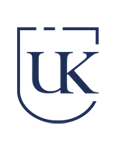 DZIENNIK PRAKTYKI ZAWODOWEJpsychologiczno - pedagogicznejdla studentów studiów stacjonarnych i niestacjonarnychWydział Medyczny i Nauk o Zdrowiu62-800 Kalisz, ul. Kaszubska 13, tel. 62/76-79-559kierunek studiów: Wychowanie Fizyczneimię i nazwisko studenta	__________________________________________numer albumu	__________________________________________ocena	__________________________________________semestr studiów	_________DRUGI___________________________adres e-mail studenta	__________________________________________nazwa Szkoły Praktyk 	__________________________________________adres Szkoły Praktyk, miejscowość, ulica, nr	__________________________________________nr telefonu do Szkoły Praktyk	__________________________________________imię i nazwisko Dyrektora Szkoły Praktyk	_________________________________________________________________________________________________________________________tytuł lub stopień naukowy, imię i nazwisko, stopień awansu zawodowego Nauczyciela Szkoły Opiekuna Praktyki	Dr Iwona Michniewicz ___________________________________________________________stopień naukowy, imię i nazwisko Nauczyciela Akademickiego odpowiedzialnego za realizację praktyki pedagogicznejdata i podpis studenta	________             data złożenia Dziennika Praktyki Pedagogicznej                                                                  w Dziekanacie Wydziału Nauk Medycznych i o Zdrowiu   CZĘŚĆ PIERWSZARozdział IPraktyka psychologiczno – pedagogiczna,zagadnienia wprowadzająceNadrzędnym celem praktyki jest nabywanie przez studentów doświadczeń w zakresie działalności opiekuńczo – wychowawczej. Wiąże się ona miedzy innymi z udzielaniem uczniom pomocy psychologiczno – pedagogicznej w środowisku szkolnym ukierunkowanej na:- adekwatne wykorzystanie potencjału psychicznego w zakresie poznawczych i pozaintelektualnych struktur osobowości, - korygowanie i stymulowania rozwoju psychicznego,- zapobieganie niepowodzeniom w nauce, zaburzeniom w funkcjonowaniu psychicznym i zachowaniu.Zajęcia w trakcie praktyk sprzyjają formowaniu u studentów kompetencji społecznych i umiejętności kierowania zespołem uczniowskim. Uwrażliwiają na problemy życia psychicznego dzieci i młodzieży oraz na potrzebę udzielania im wsparcia psychicznego i pomocy w procesie uczenia się, przy współpracy z rodzicami (lub opiekunami), nauczycielami, poradnictwem psychologiczno – pedagogicznym i innymi służbami pomocniczymi. Za istotne należy uznać poznawanie przez uczestników praktyk, potrzeb edukacyjnych uczniów o profilu rozwoju globalnie przyspieszonym lub opóźnionym a także o nierównomiernym tempie i rytmie rozwoju. Praktyka psychologiczno – pedagogiczna jest realizowana na podstawie wytycznych zawartych w Rozporządzeniu Ministra Nauki i Szkolnictwa Wyższego z dnia 25 lipca 2019 roku w sprawie standardów kształcenia przygotowującego do wykonywania zawodu nauczyciela (Dz.U. z dnia 25 lipca 2019 r., poz. 1450).Wymiar godzin praktyk zawodowych psychologiczno – pedagogicznych dla studentów studiów licencjackich na kierunku Wychowanie Fizyczne wynosi 60 godzin (dla studentów stacjonarnych i niestacjonarnych).W trakcie praktyki psychologiczno – pedagogicznej następuję kształtowanie kompetencji opiekuńczo – wychowawczych studentów i umiejętności rozumienia przez nich sytuacji psychologicznej uczniów (wymagających podejmowania działań diagnostycznych, psychokorekcyjnych i stymulujących rozwój), przez:1) zapoznanie się ze specyfiką szkoły lub placówki, w której praktyka jest odbywana, w szczególności poznanie realizowanych przez nią zadań opiekuńczo-wychowawczych, sposobu funkcjonowania, organizacji pracy, pracowników, uczestników procesów pedagogicznych oraz prowadzonej dokumentacji2) obserwowanie:zorganizowanej i podejmowanej spontanicznie aktywności formalnych i nieformalnych grup uczniów,aktywności poszczególnych uczniów, w tym uczniów ze specjalnymi potrzebami edukacyjnymi,interakcji dorosły (nauczyciel, wychowawca) – dziecko oraz interakcji między dziećmi i młodzieżą (w tym samym i w różnym wieku),procesów komunikowania interpersonalnego i społecznego w grupach wychowawczych, ich prawidłowości i zakłóceń,czynności podejmowanych przez opiekuna praktyk oraz prowadzonych przez niego zajęć,sposobu integrowania przez opiekuna praktyk różnej działalności, w tym opiekuńczo-wychowawczej, dydaktycznej, pomocowej i terapeutycznej,dynamiki grupy, ról pełnionych przez uczestników grupy, zachowania i postaw dzieci i młodzieży,działań podejmowanych przez opiekuna praktyk na rzecz zapewnienia bezpieczeństwa i zachowania dyscypliny w grupie;3) współdziałanie z opiekunem praktyk w:sprawowaniu opieki i nadzoru nad grupą oraz zapewnianiu bezpieczeństwa,podejmowaniu działań wychowawczych wynikających z zastanych sytuacji,prowadzeniu zorganizowanych zajęć wychowawczych,podejmowaniu działań na rzecz uczniów ze specjalnymi potrzebami edukacyjnymi; (korekcyjno – kompensacyjnych, socjoterapeutycznych, stymulujących rozwój, logopedycznych, wyrównawczych, psychoterapeutycznych)4) pełnienie roli opiekuna-wychowawcy, w szczególności:diagnozowanie dynamiki grupy oraz pozycji jednostek w grupie,poznawanie uczniów i wychowanków, ich sytuacji społecznej, potrzeb, zainteresowań i zdolności, a także określanie poziomu rozwoju oraz wstępne diagnozowanie dysfunkcji i zaburzeń,samodzielne prowadzenie działań opiekuńczo-wychowawczych wobec grupy i poszczególnych uczniów i wychowanków w grupie,sprawowanie opieki nad grupą w toku spontanicznej aktywności uczniów i wychowanków,organizację i prowadzenie zajęć wychowawczych (w tym zajęć integrujących grupę i działań profilaktycznych) w oparciu o samodzielnie opracowywane scenariusze,animowanie aktywności grupy i współdziałania jej uczestników, organizowanie pracy uczniów i wychowanków w grupach zadaniowych,podejmowanie indywidualnej pracy z uczniami i wychowankami (w tym uczniami ze specjalnymi potrzebami edukacyjnymi),podejmowanie działań wychowawczych o charakterze interwencyjnym w sytuacjach konfliktu, zagrożenia bezpieczeństwa, naruszania praw innych lub nieprzestrzegania ustalonych zasad,sprawowanie opieki nad uczniami i wychowankami poza terenem przedszkola, szkoły lub placówki;5) analizę i interpretację zaobserwowanych albo doświadczanych sytuacji i zdarzeń pedagogicznych, w tym:prowadzenie dokumentacji praktyki,konfrontowanie wiedzy teoretycznej z praktyką,ocenę własnego funkcjonowania w toku realizowania zadań opiekuńczych i wychowawczych (dostrzeganie swoich mocnych i słabych stron),ocenę przebiegu prowadzonych działań oraz realizacji zamierzonych celów,konsultacje z opiekunem praktyk w celu omawiania obserwowanych sytuacji i przeprowadzanych działań,omawianie zgromadzonych doświadczeń w grupie studentów (słuchaczy)”. Rozdział IICele i zadania praktyki w zakresie psychologiczno – pedagogicznymCele ogólne praktyki:Kształtowanie kompetencji dydaktycznych.Rozwijanie kompetencji opiekuńczo – wychowawczych.Kształtowanie kompetencji związanych z udzielaniem pomocy psychologiczno – pedagogicznej.Inspirowanie rozwoju umiejętności związanych ze świadomym sterowaniem procesem samorealizacji w zawodzie nauczyciela: związanych z poznaniem funkcji nauczyciela, np. społeczno – wychowawczych, psychoedukacyjnych i psychokorekcyjnych;rozumieniem osobotwórczego oddziaływania nauczyciela na uczniów;rozwijaniem wrażliwości oraz empatycznego rozumienia uczniów;formowaniem postaw twórczych u uczniów;kształtowaniem kompetencji społecznych dotyczących umiejętności interpersonalnych, znoszenia sytuacji ekspozycji społecznej i uczynniania zachowań asertywnych;ukazywaniem perspektyw twórczej adaptacji do zawodu;Działania podejmowane dla realizacji wytyczonych celów:Poznanie szkoły lub placówki, w której odbywa się praktyka:zadań dydaktycznych z uwzględnieniem współpracy z poradnictwem psychologiczno – pedagogicznym odnośnie uczniów o przyspieszonym, nieharmonijnym i globalnie opóźnionym rozwoju intelektualnym;zadań wychowawczo – opiekuńczych wobec uczniów znajdujących się w trudnej sytuacji psychologicznej w środowisku rodzinnym i szkolnym;zadań psychoedukacyjnych i psychokorekcyjnych dotyczących uczniów z zaburzeniami w funkcjonowaniu psychicznym;uczestników procesów pedagogicznych;zadań realizowanych przez psychologa i pedagoga szkolnego oraz zespół zajmujący się organizacją i realizacją pomocy psychologiczno – pedagogicznej w szkole.Poznanie dokumentacji:statutu szkoły, misji i wizji szkoły dotyczących spraw opiekuńczo-wychowawczych;praw i obowiązków uczniów;bieżącej dokumentacji pedagogicznej, sporządzanej przez nauczycieli, w tym kart indywidualnych potrzeb rozwojowych i edukacyjnych;bieżącej dokumentacji prowadzonej przez psychologa i pedagoga szkolnego;dokumentacji zespołu zajmującego się planowaniem i koordynowaniem pomocy psychologiczno – pedagogicznej w szkole.Poznanie przepisów dotyczących pomocy psychologiczno pedagogicznej:Rozp. MEN z dnia 09.08.2017 r. (Dz. U. 2017 poz.1591 z późniejszymi zmianami) w sprawie zasad organizacji i udzielania pomocy psychologiczno – pedagogicznej w publicznych przedszkolach, szkołach i placówkach.Obwieszczenie MEN z dnia 09.07.2020 r. w sprawie zasad organizacji i udzielania pomocy psychologiczno – pedagogicznej w szkołach przedszkolach i placówkach.Rozp. MEN z dnia 01.02.2013 r. w sprawie szczegółowych zasad działania Publicznych Poradni Psychologiczno – Pedagogicznych w tym Publicznych Poradni Specjalistycznych.Obserwowanie:spontanicznej aktywności uczniów podczas przerw;zajęć świetlicowych;zajęć pozalekcyjnych w kołach zainteresowań;zajęć korekcyjno – kompensacyjnych;zajęć wyrównawczych;zajęć socjoterapeutycznych;zajęć logopedycznych;zajęć stymulujących rozwój psychiczny;zajęć lekcyjnych, stosowanych metod i form pracy wobec uczniów o prawidłowym i przyspieszonym rozwoju umysłowym oraz ze specjalnymi potrzebami edukacyjnymi;procesów komunikowania się digitalnego i analogowego w różnych grupach uczniów oraz między nauczycielami i uczniami;zajęć w klasie integracyjnej;zajęć w ramach nauczania indywidualnego.Zaznajomienie z pracą psychologa i pedagoga szkolnego. Poznanie form pomocy psychologiczno – pedagogicznej udzielanej wybranym uczniom: z niepełnosprawnością intelektualną;z niepełnosprawnością ruchową;ze specyficznymi trudnościami w uczeniu się (dysleksja, akalkulia, afazja);z niepowodzeniami dydaktycznymi;z zaburzeniami komunikacji językowej;z zaburzeniami procesów neurodynamicznych (ADHD, zespół wybiórczej powolności psychoruchowej);z zaburzeniami nerwicowymi (fobia szkolna, zaburzenia nawyków żywieniowych, zaburzenia psychosomatyczne i inne);z zaburzeniami neurotycznymi;z zaburzeniami emocjonalnymi i rozwoju osobowości (nieśmiałość, autyzm, nadmierny lęk, depresja, schizofrenia i inne);z zaburzeniami zachowania (np. z uzależnieniami substancjalnymi i behawioralnymi oraz z niedostosowaniem społecznym);przewlekle chorych (cukrzyca, epilepsja, astma, DPM i inne);znajdujących się w sytuacjach kryzysowych;wybitnie zdolnych, w tym z wybitnymi uzdolnieniami specjalnymi poznawczymi i artystycznymi oraz twórczymi.Poznanie form współpracy szkoły z poradnictwem psychologiczno – pedagogicznym, poradniami zdrowia psychicznego, wieku rozwojowego i gabinetami specjalistycznymi oraz innymi służbami pomocniczymi.Poznanie form współpracy szkoły z sądem dla nieletnich, sądem rodzinnym, policją, pogotowiem opiekuńczo – wychowawczym.Poznanie form pomocy środowiskowej obejmującej rodziców, np. dzieci dyslektycznych, z ADHD, depresją, fobią szkolną, prowadzonych w szkole (w ramach zajęć psychoedukacyjnych i warsztatowych), przy współpracy z poradnictwem psychologiczno – pedagogicznym.Współpraca z opiekunem praktyk w zakresie realizacji poszczególnych zadań oraz przy rozwiązywaniu pojawiających się problemów.Rozdział IIICele praktyki psychologiczno  - pedagogicznej z odniesieniem do:standardów kształcenia w zakresie praktyk zawodowych (zawartych w : opis zakładanych efektów uczenia się  dla kierunku studiów wychowanie fizyczne o specjalności zdrowie publiczne, Akademia Kaliska im. Prezydenta Stanisława Wojciechowskiego w Kaliszu. Studia licencjackie – profil praktyczny).CZĘŚĆ DRUGARozdział ISprawozdanie z przebiegu praktyki psychologiczno – pedagogicznej -uwagi ogólneKarty znajdujące się w tej części Dziennika Praktyk Zawodowych, odpowiadają celom praktyk ujętych w Tabeli nr 1. Każda z wypełnionych kart powinna zawieraćI Podstawowe treści merytoryczne :Opis czynności studenta dotyczący realizacji danego celu, dla przykładu : analizy przepisów MEN i dokumentacji pedagogicznej, prowadzenia wywiadów i rozmów z psychologiem/pedagogiem szkolnym i nauczycielami, udział w posiedzeniach Rady Pedagogicznej i zespołów przedmiotowych, w zebraniach dla rodziców, uroczystościach szkolnych. Do czynności tych należy też zaliczyć obserwowanie zajęć lekcyjnych i pozalekcyjnych, procesu komunikowania się słownego i bezsłownego między uczniami, w relacjach nauczyciele – uczniowie, a także spontanicznych zachowań dzieci i młodzieży. Przedstawienie ogólnych informacji na temat szkoły związanych z danym celem w oparciu o wyciągi ze Statutu Szkoły i innych dokumentów. Chodzi tutaj o ukazanie, np. celów i zadań szkoły, form pomocy psychologiczno – pedagogicznej, zadań psychologa/pedagoga szkolnego, planów rozwoju zawodowego nauczycieli, programów dla uczniów korygujących i stymulujących rozwój psychiczny.Charakterystykę wybranych zajęć grupowych i indywidualnych, ukierunkowanych na osiągnięcie danego celu przy współpracy szkoły ze środowiskiem rodzinnym, poradnictwem specjalistycznym i służbami pomocniczymi.Przedstawienie przez studenta własnych refleksji i wniosków na temat realizacji danego celu.II Załączniki obrazujące konkretne działania dyrekcji szkoły i nauczycieli, zmierzające do realizacji zadań dydaktycznych, opiekuńczo – wychowawczych i psychokorekcyjnych.Przedstawienie szkolnego programu wychowawczo – profilaktycznego, planu pracy psychologa/pedagoga szkolnego, planu rozwoju zawodowego nauczycieli, programu wsparcia dla uczniów ze specjalnymi potrzebami edukacyjnymi.Prezentacja przykładu Indywidualnego Programu Edukacyjno – Terapeutycznego, wzorów dokumentów dotyczących współpracy szkoły z poradnictwem specjalistycznym, planów pracy kół zainteresowań, zajęć warsztatowych, akcji samorządu szkolnego, zajęć pozalekcyjnych i psychokorekcyjnych.Anonimowe przedstawienie charakterystyk wybranych uczniów (ich diagnoz, programów terapii, zaleceń) objętych systematyczną opieką psychologiczno – pedagogiczną w środowisku szkolnym z powodu zaburzeń w funkcjonowaniu psychicznym i zachowaniu oraz trudności w nauce.ZALICZENIE PRAKTYKIPodstawą zaliczenia praktyki psychologiczno – pedagogicznej przez opiekuna praktyki z ramienia Akademii Kaliskiej jest analiza dokumentacji przedstawionej przez studenta - Dziennika Praktyki wraz z opinią i oceną nauczyciela - opiekuna praktyki w szkole.SPRAWOZDANIE Z PRZEBIEGUPraktykI psychologiczno – pedagogicznEJKARTA NR 1KARTA NR 2KARTA NR 3KARTA NR 4KARTA NR 5KARTA NR 6KARTA NR 7KARTA ZALICZENIA PRAKTYKI psychologiczno-pedagogicznej w szkole podstawowej  dla studentów studiów licencjackich Uniwersytetu Kaliskiegokierunek WYCHOWANIE FIZYCZNE Nazwisko i imię studenta: ……………………..……………………………………………………………………………Czas trwania praktyki: ……………………..……………………………………………………………………………Numer i adres szkoły: ……………………..……………………………………………………………………………Nazwisko i imię nauczyciela - opiekuna praktykanta: ……………………..………………………………………………………………………………………………………………………................................................................................... …………..…………………..……          Miejscowość, data 						        ……………………………………  		 ……….…………..…………………… Podpis studenta 				       Podpis nauczyciela-opiekunaCELE PRAKTYKSTANDARDY KSZTAŁCENIAKształtowanie kompetencji dydaktycznych, opiekuńczo – wychowawczych oraz związanych z udzielaniem pomocy psychologicznej.B.3.W1., B.3.W3., B.3.U1., B.3.U2., B.3.U4., B.3.U5., B.3.U6., B.3.K1.Inspirowanie rozwoju umiejętności związanych ze świadomym sterowaniem procesem samorealizacji w zawodzie nauczyciela.B.3.W1., B.3.W2., B.3.U2., B.3.U3., B.3.K1.Poznanie szkoły w której odbywa się praktyka; celów, zadań, dokumentacji, uczestników procesów pedagogicznych, działalności w środowisku.B.3.W1., B.3.W2., B.3.W3., B.3.U1., B.3.U2., B.3.U3., B.3.U4., B.3.K1.Poznanie przepisów dotyczących pomocy psychologiczno – pedagogicznej w szkole i form ich realizacji przez nauczycieli. Poznanie przepisów dotyczących poradnictwa psychologiczno – pedagogicznego i sposobów współpracy ze szkołami.B.3.W1., B.3.W2., B.3.U1., B.3.U2., B.3.U3., B.3.U4., B.3.U6., B.3.K1.Obserwowanie spontanicznej aktywności uczniów, zajęć lekcyjnych i pozalekcyjnych, zajęć psychokorekcyjnych i stymulujących rozwój psychiczny.B.3.W1., B.3.W3., B.3.U1., B.3.U4., B.3.U5., B.3.U6., B.3.K1.Poznanie pracy psychologa/pedagoga szkolnego, form pracy grupowej oraz indywidualnej z uczniami, przy współdziałaniu z rodzicami, nauczycielami, poradnictwem specjalistycznym i służbami pomocniczymi.B.3.W1., B.3.W2., B.3.W3., B.3.U1., B.3.U4., B.3.U5., B.3.U6., B.3.K1.Współpraca z opiekunem praktyk w szkole i nauczycielem akademickim odpowiedzialnym za ich realizację ze strony uczelni.B.3.W1., B.3.W2., B.3.U5., B.3.U6., B.3.K1.CEL 1 Kształtowanie kompetencji dydaktycznych, opiekuńczo-wychowawczych oraz związanych z udzielaniem pomocy psychologiczno - pedagogicznej.OPIS ZAŁĄCZNIKI CEL 2 Inspirowanie rozwoju umiejętności dotyczących świadomego sterowania procesem samorealizacji w zawodzie nauczyciela.OPIS ZAŁĄCZNIKI CEL 3Poznanie szkoły w której odbywa się praktyka, celów, zadań, dokumentacji, uczestników  procesów pedagogicznych, działalności w środowisku.OPIS ZAŁĄCZNIKI CEL 4Poznanie przepisów dotyczących pomocy psychologiczno - pedagogicznej i form ich realizacji przez nauczycieli. Poznanie przepisów dotyczących poradnictwa psychologiczno – pedagogicznego i sposobów współpracy ze szkołami. OPIS ZAŁĄCZNIKI CEL 5 Obserwowanie spontanicznej działalności uczniów, zajęć lekcyjnych i pozalekcyjnych, zajęć psychokorekcyjnych i stymulujących rozwój.OPIS ZAŁĄCZNIKI CEL 6 Poznanie pracy psychologa/pedagoga szkolnego, form pracy grupowej i indywidualnej z uczniami, przy współdziałaniu z rodzicami, nauczycielami, poradnictwem specjalistycznym i służbami pomocniczymi.OPIS ZAŁĄCZNIKI CEL 7Współpraca z opiekunem praktyk  w szkole i nauczycielem akademickim odpowiedzialnym za ich realizację ze strony uczelni.OPIS ZAŁĄCZNIKI Lp.Nazwa zadaniaPotwierdzenie wykonania zadaniaPotwierdzenie wykonania zadaniaPotwierdzenie wykonania zadaniaLp.Nazwa zadaniazal./n.zaldataPodpis osoby potwierdzającej wykonanie zadaniaI.Zapoznanie studenta z pracą wychowawczą i opiekuńczą w szkoleZapoznanie studenta z pracą wychowawczą i opiekuńczą w szkoleZapoznanie studenta z pracą wychowawczą i opiekuńczą w szkoleZapoznanie studenta z pracą wychowawczą i opiekuńczą w szkoleAPlanowanie pracy wychowawczej szkoły  Planowanie pracy wychowawczej szkoły  Podpis dyrektora szkoły1.Zadania szkoły a praca dydaktyczna i wychowawcza nauczyciela. Podpis dyrektora szkoły2.Statut szkoły.Podpis dyrektora szkoły3.Szkolny program wychowawczy.Podpis dyrektora szkoły4.Szkolny program profilaktyki.Podpis dyrektora szkoły5.Plan wychowawczy dla klasy.Podpis dyrektora szkoły6.Partnerstwo nauczycieli i rodziców w wychowaniu dzieci i młodzieży (rada szkoły, rada rodziców, trójki klasowe, zebrania klasowe itp.).Podpis dyrektora szkoły7.Zapoznanie się  z możliwościami pomocy w szkole i poza szkołą dzieciom i młodzieży z dysfunkcjami oraz ze specjalnymi wymaganiami  edukacyjnymi, także osobom niepełnosprawnym. Podpis dyrektora szkoły8.Zapoznanie się z zakresem kompetencji Rady Pedagogicznej. Podpis dyrektora szkoły9.Funkcje wychowawcze szkolnych organizacji (np. harcerstwo), samorządu szkolnego i innych inicjatyw dzieci i młodzieży działających w szkole.Podpis dyrektora szkoły10.Zapoznanie studenta ze źródłami wiedzy fachowej (literatura i czasopisma fachowe,  źródła obowiązujących w szkole przepisów prawnych, adresy przydatnych stron www i inne) dla II etapu edukacyjnego. Podpis dyrektora szkołyBPlanowanie pracy i sposoby realizacji zadań nauczyciela-wychowawcy klasy  Planowanie pracy i sposoby realizacji zadań nauczyciela-wychowawcy klasy  Czytelny podpis nauczyciela – wychowawcy1.Plan pracy wychowawcy klasy  Plan pracy wychowawcy klasy  Czytelny podpis nauczyciela – wychowawcy2.Zapis scenariusza lekcji wychowawczej – poznanie przykładowych rozwiązań.Zapis scenariusza lekcji wychowawczej – poznanie przykładowych rozwiązań.Czytelny podpis nauczyciela – wychowawcy3.Obserwacja lekcji wychowawczej . Obserwacja lekcji wychowawczej . Czytelny podpis nauczyciela – wychowawcy4.Omówienie znaczenia i możliwych efektów dobrej współpracy dyrekcji szkoły, nauczycieli, a w szczególności wychowawcy klasy z rodzicami.Czytelny podpis nauczyciela – wychowawcyC Zadania pedagoga (psychologa) szkolnego   Zadania pedagoga (psychologa) szkolnego  Czytelny podpis szkolnego pedagoga (psychologa)1.Plan pracy pedagoga (psychologa) szkolnego.Czytelny podpis szkolnego pedagoga (psychologa)2.Rozmowa nt. problemów psychologicznych, wychowawczych i opiekuńczych w szkole; sposoby rozwiązywania problemów; profilaktyka.  Czytelny podpis szkolnego pedagoga (psychologa)3.Dokumentacja pracy pedagoga (psychologa) szkolnego.Czytelny podpis szkolnego pedagoga (psychologa)4.Realizowanie programów terapii i zaleceń poradni specjalistycznych w środowisku szkolnym. Czytelny podpis szkolnego pedagoga (psychologa)5.Pomoc psychologiczno – pedagogiczna dla uczniów o przyspieszonym rozwoju inteligencji ogólnej i uzdolnień specjalnych.Czytelny podpis szkolnego pedagoga (psychologa)6.Pomoc psychologiczno – pedagogiczna dla uczniów o rozwoju umysłowym globalnie opóźnionym.Czytelny podpis szkolnego pedagoga (psychologa)7.Pomoc psychologiczno – pedagogiczna dla uczniów o nieharmonijnym rozwoju intelektualnym.Czytelny podpis szkolnego pedagoga (psychologa)8.Pomoc psychologiczno – pedagogiczna dla uczniów z zaburzeniami neurodynamicznymi, nerwicowymi, neurotycznymi, depresyjnymi i chorobami psychicznymi.Czytelny podpis szkolnego pedagoga (psychologa)9.Pomoc psychologiczno – pedagogiczna dla dzieci i młodzieży z zaburzeniami zachowania; z uzależnieniami substancjalnymi i behawioralnymi oraz niedostosowanych społecznie.Czytelny podpis szkolnego pedagoga (psychologa)10.Zapoznanie studenta z diagnozami, programami terapii i przebiegiem kariery szkolnej wybranych uczniów, objętych systematyczną opieką psychologiczno – pedagogiczną w środowisku szkolnym, przy współpracy z rodzicami i poradnictwem specjalistycznym.Czytelny podpis szkolnego pedagoga (psychologa)IIWychowanie uczniów do aktywnego fizycznie stylu życia; zajęcia fakultatywne, pozalekcyjne i pozaszkolneWychowanie uczniów do aktywnego fizycznie stylu życia; zajęcia fakultatywne, pozalekcyjne i pozaszkolneWychowanie uczniów do aktywnego fizycznie stylu życia; zajęcia fakultatywne, pozalekcyjne i pozaszkolneWychowanie uczniów do aktywnego fizycznie stylu życia; zajęcia fakultatywne, pozalekcyjne i pozaszkolne1. Zapoznanie studenta z formami zajęć fakultatywnych, pozalekcyjnych i pozaszkolnych oraz ich organizacją. Projektowanie i realizacja zajęć fakultatywnych  w szkole podstawowejCzytelny podpis nauczyciela - opiekuna2.Zapoznanie studenta z rolą ruchowych zajęć fakultatywnych, pozalekcyjnych i pozaszkolnych w modelowaniu właściwych zachowań uczniów oraz kształtowaniu ich pozytywnej postawy wobec aktywności ruchowej i zdrowego stylu życiaCzytelny podpis nauczyciela - opiekuna3.Zapoznanie studenta z proponowanymi formami zajęć ruchowych dla dzieci ze specjalnymi potrzebami edukacyjnymi (np. zajęcia korekcyjno-kompensacyjne, zajęcia dla uczniów szczególnie uzdolnionych, zajęcia dla uczniów niepełnosprawnych) Czytelny podpis nauczyciela - opiekuna4.Aktywny udział studenta w przygotowaniu konspektu zajęć fakultatywnych lub pozalekcyjnych Czytelny podpis nauczyciela - opiekuna5.Właściwe przeprowadzenie zajęć fakultatywnych lub pozalekcyjnych, z zachowaniem bezpieczeństwa i indywidualizacji  Czytelny podpis nauczyciela - opiekuna6.Właściwe wykorzystanie momentów wychowawczych  Czytelny podpis nauczyciela - opiekunaIIIOpinia nauczyciela-opiekuna o studencie i jego pracy podczas praktyki(stosunek studenta do uczniów, współpraca z osobami odpowiedzialnymi za realizację zadań podczas praktyki, kultura osobista i inne)Opinia nauczyciela-opiekuna o studencie i jego pracy podczas praktyki(stosunek studenta do uczniów, współpraca z osobami odpowiedzialnymi za realizację zadań podczas praktyki, kultura osobista i inne)Opinia nauczyciela-opiekuna o studencie i jego pracy podczas praktyki(stosunek studenta do uczniów, współpraca z osobami odpowiedzialnymi za realizację zadań podczas praktyki, kultura osobista i inne)Opinia nauczyciela-opiekuna o studencie i jego pracy podczas praktyki(stosunek studenta do uczniów, współpraca z osobami odpowiedzialnymi za realizację zadań podczas praktyki, kultura osobista i inne)